QUIZ 7º ANO – INGLÊS 2º BIMESTREQual das frases interrogativas abaixo podemos completar com HOW MUCH?___________________ pineapples are there in the basket?___________________ kiwi fruits and oranges are there in the fridge?___________________ cheese is there in your pizza?___________________ cups of water are there?Assinale a alternativa em que a palavra BREAD está corretamente acompanhada:a loaf of bread.a few bread.many bread.a carton of bread.Observe a imagem abaixo. Assinale a alternativa em que a expressão em destaque está CORRETA.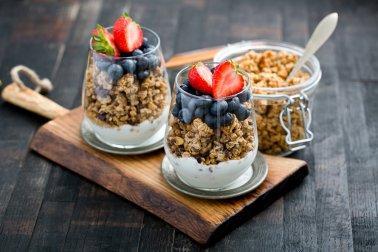 There is A LOT OF granola.There are A LITTLE croissants.There is a LITTLE orange juice.There are MANY   oranges.Considerando os itens abaixo, assinale o nome do alimento que é NÃO É CONTÁVEL:strawberryegga cup of milkjuice5.  Which ingredient is correctly classified as COUNTABLE or UNCOUNTABLE?tomatoes (uncountable)salt (uncountable)cheese (countable)olive oil (countable)RESPOSTAS: 1.c; 2.a; 3.a; 4.d; 5.b